Член  общественного совета при управлении ветеринарии Ростовской области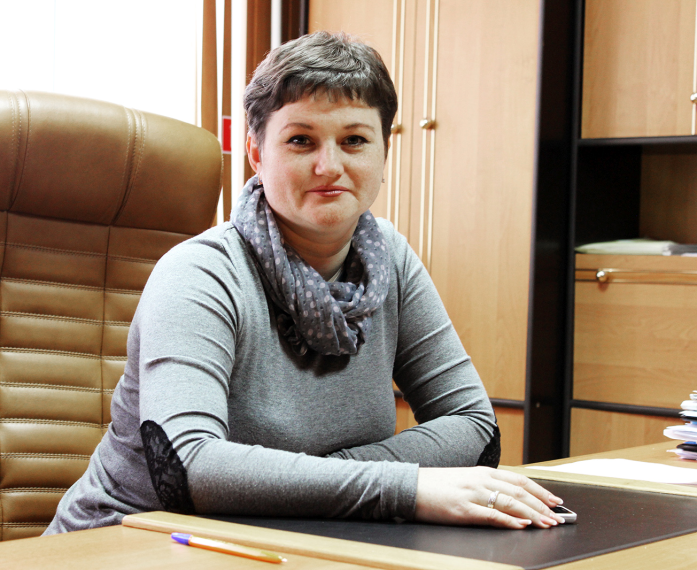 Трудовая деятельность.1 декабря 1994г. года принята в Батайскую городскую станцию по борьбе с болезнями животных на должность ветеринарного санитара.С 1 апреля 1995г. по 14 апреля 1998г. – заведующий хозяйством. С 15 апреля 1998г. по 3 ноября 1999г. – заведующий аптечным складом. С 4 ноября 1999г. по 29 января 2002г. – лаборант ВСЭ. С 30 января 2002г. по 26 января 2015г. – ветеринарный врач. С 27 января 2015г. по 13 августа 2015г. – заведующий Лабораторией ветеринарно-санитарной экспертизы. С 14 августа 2015г. - по настоящее время – директор Батайского филиала  ГБУ РО «Ростовская областная станция по борьбе с болезнями животных с противоэпизоотическим отрядом». Телефон: 8 (961) 280 13 23Адрес электронной почты: batsbbj@yandex.ruДедкова Светлана Юрьевна 	Родилась     01 марта 1973 г. в г. Ростове-на-Дону.Образование – высшее профессиональное. В 1997 году окончила Донской Ордена Трудового Красного Знамени Сельскохозяйственный Институт, по специальности ветеринария.